На основу члана 12. Закона о министарствима („Сл. гласник РС“, број 128/20) и на основу Закључка о усвајању Смерница за укључивање организација цивилног друштва у радне групе за израду предлога докумената јавних политика и нацрта, односно предлога прописа („Сл. гласник РС“, бр. 8/20)Министарство за људска и мањинска права и друштвени дијалог упућује Ј А В Н И  П О З И Ворганизацијама цивилног друштва за подношење кандидатуре за чланство у Посебној радној групи за израду Предлога националне стратегије за родну равноправност за период од 2021. до 2025. године са Предлогом акционог плана за спровођење Националне стратегије за родну равноправност за период од 2021. до 2023. годинеI  О СТРАТЕГИЈИ  Доношење Националне стратегије за родну равноправност за период од 2021. до 2025. године представља један од приоритета Владе, с обзиром на чињеницу да је период спровођења претходног документа јавне политике завршен истеком 2020. године. Доношење овог документа предвиђено је како Акционим планом за спровођење Програма Владе 2020-2022, тако и Планом рада Владе за 2021. годину. II ЦИЉ, ОБЛАСТИ И ПРАВО УЧЕШЋА НА ЈАВНОМ ПОЗИВУ1. Циљ овог јавног позива је да се кроз транспарентан процес изврши избор до 5 (пет) организација цивилног друштва чији ће представници бити предложени на именовање за чланство у Посебну радну групу за израду Предлога националне стратегије за родну равноправност за период од 2021. до 2025. године са Предлогом акционог плана за спровођење Националне стратегије за родну равноправност за период од 2021. до 2023. године.2. Јавни позив намењен је организацијама цивилног друштва које делују у области родне равноправности. 3. Право учешћа на Јавном позиву имају удружења и друге организације цивилног друштва основане и регистроване сагласно позитивним прописима Републике Србије које делују у области утврђеној овим јавним позивом.III КРИТЕРИЈУМИОргaнизaциjе цивилнoг друштвa које се кандидују морају испуњавати следеће критеријуме:да су уписaне у Рeгистaр удружења нajмaњe годину дана прe oбjaвљивaњa oвoг jaвнoг пoзивa;да актом о оснивању или статутом имају утврђене циљеве у области наведеној у тачки II Јавног позива (ЦИЉ, ОБЛАСТИ И ПРАВО УЧЕШЋА НА ЈАВНОМ ПОЗИВУ);да поседују пројектно искуство и експертизу у области наведеној у тачки II Јавног позива (ЦИЉ, ОБЛАСТИ И ПРАВО УЧЕШЋА НА ЈАВНОМ ПОЗИВУ), у последње 3 године;пожељно је да поседују искуство у координацији, комуникацији и сарадњи са другим организацијама цивилног друштва, односно чланице су мреже или друге асоцијације организација цивилног друштва;пожељно је да поседују претходно искуство у раду радних група и других радних и саветодавних тела које формирају органи државне и покрајинске управе и локалне самоуправе, у последње 3 године. IV ДОКУМЕНТАЦИЈА КОЈА СЕ ДОСТАВЉАOрганизације цивилног друштва дужне су да доставе следеће доказе:попуњен Пријавни формулар (Анекс 1 – Пријавни формулар) листу пројеката које је организација реализовала, односно листу публикација које је објавила у области наведеној у тачки II Јавног позива (ЦИЉ, ОБЛАСТИ И ПРАВО УЧЕШЋА НА ЈАВНОМ ПОЗИВУ), у последње 3 (три) године (Анекс 2 – Образац о реализованим пројектима; Анекс 3 – Образац о објављеним публикацијама); пожељно је доставити податке о чланству у мрежи или другој асоцијацији организација цивилног друштва;пожељно је доставити податке о искуству у раду радних група и других радних и саветодавних тела које формирају органи јавне управе, у последње 3 (три) године.V РОК И НАЧИН ПОДНОШЕЊА ПРИЈАВЕРoк зa пoднoшeњe пријава траје од  1. април 2021. године до 9. априла 2021. године. Заинтересоване организације цивилног друштва дужне су да своје пријаве заједно са припадајућом документацијом из тачке IV Јавног позива (ДОКУМЕНТАЦИЈА КОЈА СЕ ДОСТАВЉА) у назначеном року доставе искључиво електронским путем на адресу: sek.scd@minljmpdd.gov.rs сa нaпoмeнoм: „Кандидатура за чланство у Посебној радној групи за израду Предлога националне стратегије за родну равноправност за период од 2021. до 2025. године са Предлогом акционог плана за спровођење Националне стратегије за родну равноправност за период од 2021. до 2023. године.“ VI ПОСТУПАК ИЗБОРАЗа потребе припреме и спровођења поступка избора, као и самог Јавног позива, формирана је Комисија за избор организација цивилног друштва за чланство у Посебној радној групи за израду Предлога националне стратегије за родну равноправност за период од 2021. до 2025. године са Предлогом акционог плана за спровођење Националне стратегије за родну равноправност за период од 2021. до 2023. године, која је састављена од представника Министарства за људска и  мањинска права и друштвени дијалог.Формирана Комисија дужна је да најкасније у року од 30 дана од дана истека рока за подношење пријава донесе Предлог представника цивилног друштва за чланство у Посебној радној групи за израду Предлога националне стратегије за родну равноправност за период од 2021. до 2025. године са Предлогом акционог плана за спровођење Националне стратегије за родну равноправност за период од 2021. до 2023. године.  Предлог представника цивилног друштва, као и сам Јавни позив, биће објављен на званичној интернет страници Министарства за људска и мањинска права и друштвени дијалог www.minljmpdd.gov.rs и достављен подносиоцима пријава на Јавни позив електронским путем.Евентуална питања у вези са поступком подношења пријава могу се упутити на адресу електронске поште: sek.scd@minljmpdd.gov.rs, или телефоном, на број: 011/311-38 -95.VI ДОДАТНЕ ИНФОРМАЦИЈЕМинистарство за људска и мањинска права и друштвени дијалог није у могућности да изабраним представницима организација цивилног друштва обезбеди накнаду за рад нити да сноси трошкове њиховог доласка и одласка са састанака Посебне радне групе.2. У циљу подстицања равномерне територијалне заступљености организација цивилног друштва у процесу селекције додатно ће се вредновати пријаве организација цивилног друштва са седиштем изван главног града.Наведено опредељење представља искључиво меру афирмативне акције и ни на који начин није усмерено на дискриминацију подносилаца пријава који не спадају у наведену категорију. 3. Потребни обрасци, као и додатне информације за њихово попуњавање налазе се у оквиру следећих докумената:Анекс 1 – Пријавни формуларАнекс 2 – Образац о реализованим пројектимаАнекс 3 – Образац о објављеним публикацијама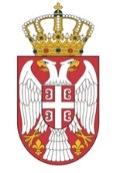 Република СрбијаМИНИСТАРСТВО ЗА ЉУДСКА И МАЊИНСКА ПРАВА И ДРУШТВЕНИ ДИЈАЛОГ